Community Acupuncture New Patient Intake Form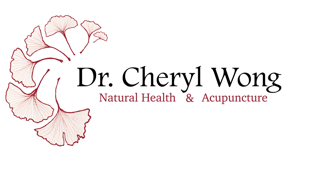 General InformationWhat are your goals with acupuncture?Current Complaint______________________________________________________________________________________________________________________Does this problem interfere with your daily activities?________________________________________________________Have you ever been given a dianosis for this problem?________________________________________________________What kinds of treatment have you tried?_______________________________________________________________________Past Medical HistoryHospitalizations:__________________________________________________________________________________________________Significant Illnesses:______________________________________________________________________________________________Significant traumas or injuries:__________________________________________________________________________________Date of last physical exam:_______________________________________________________________________________________Please list any prescribed and over the counter medications, vitamins, supplements, and herbs (with brand and dosage if known) that you are taking:______________________________________________________________________________________________________________________Please list any allergies to specific foods or medications, and the reaction you typically experience.____________________________________________________________________________________________________________________________________________________________________________________________________________________________________________Family HistoryPlease check all that apply to you or a family member. If the condition is regarding a family member, please indicate their relationship to you.Social HistoryDo you follow a specific diet? If so, what?_______________________________________________________________________Do you avoid any foods? If so, what?____________________________________________________________________________Do you use tobacco, alcohol, and/or recreational drugs? If so, what and how much?___________________________________________________________________________________________________________________________________________In a typical week, describe the type and duration of exercise you do.______________________________________________________________________________________________________________________________________________________________My sleep is_________________________________________________________________________________________________________Is there any chance you could be pregnant today?_____________________________________________________________I certify that the information provided in this form is correct to the best of my knowledge. I will not hold Dr. Wong responsible for any error or omission I may have made in the completion of this form. _______________________________________________________________________________________________________Patient/Guardian signature 									Date ConditionSelfFamilyConditionSelfFamilyAlcoholismHigh CholesterolAllergiesHypertensionAnemiaMental IllnessAsthmaMigraineAutoimmune (specify) Multiple SclerosisCancer (specify)OsteoporosisDepressionSeizuresDiabetes (specify)StrokeEczemaThyroidHeart DiseaseOtherHigh Blood PressureOther